                               Anexo X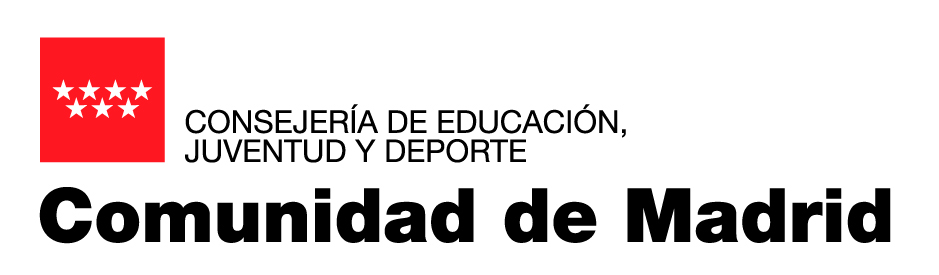 ENSEÑANZAS DE FORMACIÓN PROFESIONALSolicitud de convalidación de módulos profesionales de formación en el centro educativo(Títulos LOE)Dña. ……………………., con documento de identidad Nº: ……………….  Domicilio: …………………………..Teléfono: ……………..	Población: …………………	Código postal: …… 	Provincia: …………EXPONE:Que tiene superados estudios regulados por el sistema educativo o acreditadas unidades de competencia del Catálogo Nacional de Cualificaciones Profesionales y, en consecuencia, SOLICITA:Que le sean convalidados los módulos profesionales siguientes del ciclo formativo en el que está matriculado:A tal efecto presenta la siguiente documentación: (Márquese la que proceda)Fotocopia del documento de identificación (nacional o extranjero).Original o fotocopia compulsada de la certificación académica de los estudios realizados, expedida por un centro oficial, en la que consten: las enseñanzas cursadas y cada una de las asignaturas, materias o, en su caso, módulos profesionales, con indicación de la convocatoria en la que han sido superados y la calificación obtenida.Original o fotocopia compulsada de los programas de los estudios universitarios cursados, sellados por la Universidad donde los realizó, de las materias (teóricas y prácticas) en las que fundamenta la solicitud de convalidación.Certificado de profesionalidad elaborado a partir del Catálogo Nacional de Cualificaciones Profesionales o acreditación parcial de unidades de competencia obtenida a través del procedimiento establecido en el Real Decreto 1224/2009, de 17 de julio, de reconocimiento de competencias profesionales adquiridas por experiencia laboral..Madrid. a    de             de 20 Firmado.: ....................................................................SR. DIRECTOR DEL  CENTRO CRUZ ROJA“Los datos personales recogidos serán incorporados y tratados en el fichero ALUMNOS SICE, cuya finalidad es Registro y gestión de los datos personales, familiares y académicos de los alumnos y ex alumnos de los centros docentes no universitarios de la Comunidad de Madrid, gestión y seguimiento del expediente académico de los alumnos y podrán ser cedidos a interesados legítimos, además de otras cesiones previstas en  órgano responsable de fichero es  de Infraestructuras y Servicios, Consejería de Educación, Juventud y Deporte de la Comunidad de Madrid y la dirección donde el interesado podrá ejercer los derechos de acceso, rectificación, cancelación y oposición ante el mismo es C/Santa  Hortensia, 30 28002 Madrid, todo lo cual se informa en cumplimiento del artículo 5 de  15/1999, de 13 de diciembre, de Protección de Datos de Carácter Personal”Código:  Código:  Ciclo Formativo: Grado: Grado: Grado: ClaveDenominación del módulo profesionalDenominación del módulo profesionalA rellenar por SecretariaA rellenar por SecretariaA rellenar por SecretariaClaveDenominación del módulo profesionalDenominación del módulo profesionalDirectorMinisterio de Educación, Cultura y DeporteConsejería de Educación, Juventud y Deporte